                          ________________________________________________________________                      ҠАРАР                                                                                                 РЕШЕНИЕ 12     май  2022 йыл                          №  185                      12    мая 2022 годаО внесении изменений  в решение Совета сельского поселения от 29 ноября 2011 года № 43 «Об утверждении Положения о порядке списания основных средств (фондов), являющихся муниципальной собственностью сельского поселения Тынбаевский сельсовет муниципального района Мишкинский район Республики Башкортостан»Руководствуясь  ст.14 Федерального закона Российской Федерации от 17.07.2009 года № 172-ФЗ  « Об антикоррупционной экспертизе нормативных правовых актов и проектов нормативных  правовых актов»,  Требованием прокуратуры Мишкинского района Республики Башкортостан от 16.03.2022 года № 86-03-2022 «Об изменении нормативного правового акта с целью исключения коррупционных факторов» Совет сельского поселения Тынбаевский сельсовет муниципального района Мишкинский район Республики Башкортостан 28 созыва р е ш и л:1. Внести следующие изменения   в приложение 1 к решению  от 29 ноября 2011 года № 43:   1. Из п.2   пп.2.1. исключить   слова « В администрации ( организациях) в состав постоянно действующей  комиссии могут входить другие должностные лица (по усмотрению их руководителей).  2. Контроль исполнения настоящего решения возложить на постоянную комиссию Совета сельского поселения Тынбаевский сельсовет муниципального района Мишкинский район Республики Башкортостан по социально-гуманитарным вопросам.	Глава сельского поселения :                            Д.Д.Янгубаев                     БАШKОРТОСТАН      РЕСПУБЛИКАhЫМИШКӘ РАЙОНЫ МУНИЦИПАЛЬ РАЙОНЫНЫHТЫМБАЙ АУЫЛ СОВЕТЫАУЫЛ БИЛӘМӘhЕСОВЕТЫ452352, Тымбай ауылы, Мәктәп  урамы. 2 аТел.: 2-64-34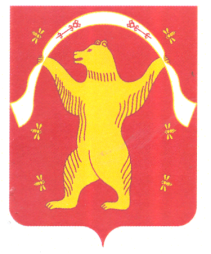 РЕСПУБЛИКА БАШКОРТОСТАНСОВЕТСЕЛЬСКОГО ПОСЕЛЕНИЯ ТЫНБАЕВСКИЙ СЕЛЬСОВЕТМУНИЦИПАЛЬНОГО РАЙОНАМИШКИНСКИЙ РАЙОН452352, д. Тынбаево, ул. Школьная  2 аТел.: 2-64-34